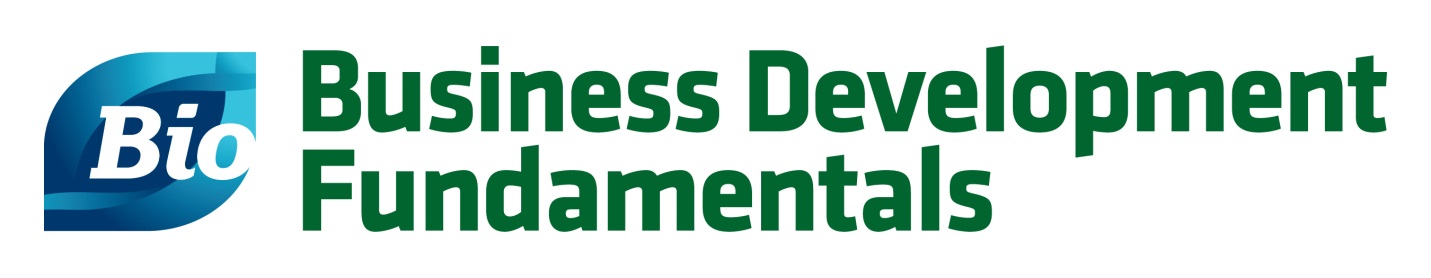 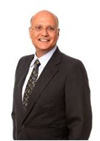 Kenneth Weber, Ph.D.
Kilpatrick Townsend & Stockton LLPKenneth Weber, Ph.D., focuses his practice on patent prosecution, particularly in the areas of molecular genetics, chemistry, pharmaceuticals, plant science, medical devices and microbial genetics. He regularly assists clients in patent portfolio management, due diligence reviews, validity/infringement opinions and licensing.Dr. Weber's clients include public and private corporations across the United States. Representative corporate clients include Aqua Bounty Technologies; Avanir, Inc.; Biosensors International; and Corcept Therapeutics, Cepheid, Inc., Ciphergen Biosystems, Inc. and Sutro Biopharma based in California.   Ken is a member of the American Bar Association and the American Intellectual Property Law Association.  He received his J.D. degree from the University of Washington and holds a PhD in Plant Pathology.